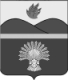 П О С Т А Н О В Л Е Н И Е  АДМИНИСТРАЦИИ ЖИРНОВСКОГО МУНИЦИПАЛЬНОГО РАЙОНА ВОЛГОГРАДСКОЙ ОБЛАСТИот   19.05.2020   № 377О внесении изменений в постановление администрации Жирновского муниципального района Волгоградской области от 09.12.2015 № 730 «Об утверждении   административного регламента»В соответствии с Федеральным Законом от 27.07.2010  № 210-ФЗ «Об организации предоставления государственных и муниципальных услуг», постановлением администрации Жирновского муниципального района от 23.08.2018  № 574 «О Порядке разработки и утверждения административных регламентов предоставления муниципальных услуг», руководствуясь Уставом Жирновского муниципального района, администрация Жирновского муниципального района  п о с т а н о в л я е т:1.  Изложить административный регламент по осуществлению отделом опеки                       и попечительства администрации  Жирновского муниципального района Волгоградской области переданных государственных полномочий по предоставлению государственной услуги: "Заключение договоров доверительного управления имуществом несовершеннолетних подопечных " в новой редакции (прилагается).2. Признать утратившим силу постановление администрации Жирновского муниципального района от 24.03.2020 №255 «О внесении изменений в постановление администрации Жирновского муниципального района Волгоградской области от 09.12.2015 № 730 «Об утверждении   административного регламента».3. Постановление подлежит опубликованию в газете «Жирновские новости»                           и размещению на официальном сайте Жирновского муниципального района www.admzhirn.ru в подразделе «Административные регламенты» раздела «Муниципальные услуги».4. Контроль за исполнением постановления возложить на первого заместителя главы администрации Жирновского муниципального района П.Н. Мармуру.Глава Жирновскогомуниципального района                                                                              А.Ф. Шевченко                       	                                                              УТВЕРЖДЁН							           постановлением администрации							           Жирновского муниципального								района 								от   19.05.2020   № 377Административный регламентпо осуществлению отделом опеки и попечительства администрации  Жирновского муниципального района Волгоградской области переданных государственных полномочий по предоставлению государственной услуги:«Заключение договоров доверительного управления имуществом несовершеннолетних подопечных»Общие положенияНастоящий административный регламент разработан во исполнение Федерального закона от 27.07.2010  № 210-ФЗ «Об организации предоставления государственных и муниципальных услуг», в целях формирования реестра муниципальных услуг Жирновского муниципального района.1.1. Предмет регулирования. Административный регламент по осуществлению отделом опеки и попечительства администрации Жирновского муниципального района Волгоградской области переданных государственных полномочий по предоставлению государственной услуги "Заключение договоров доверительного управления имуществом подопечных несовершеннолетних"  (далее Административный  регламент)  разработан в целях повышения качества и доступности предоставления государственной услуги (далее – государственная услуга), создания необходимых условий для участников отношений, возникающих при предоставлении государственной услуги и определяет:стандарт предоставления государственной услуги;состав, последовательность и сроки выполнения административных процедур (действий), требования к порядку их выполнения (в том числе особенности выполнения в электронной форме);формы контроля за исполнением настоящего Административного регламента;досудебный (внесудебный) порядок обжалования решений и действий (бездействия) отдела, предоставляющего государственную услугу, а также его должностных лиц.1.2. Круг заявителей. В качестве заявителей, которым предоставляется государственная услуга, выступают граждане Российской Федерации – законные представители (опекуны, попечители, приемные родители, патронатные воспитатели) подопечных граждан (несовершеннолетних, недееспособных, ограниченно дееспособных), проживающие на территории Жирновского муниципального района Волгоградской области, (далее - заявители).1.3. Требования к порядку информирования о предоставлении государственной услуги.1.3.1. Местонахождение отдела опеки и попечительства администрации Жирновского муниципального района Волгоградской области: Волгоградская область, Жирновский район, г. Жирновск, ул. Cтроителей, дом № 12/1; каб. № 7,8,9. Контактные телефоны: (84454) 5-57-09; 5-30-58; факс: (84454) 5-30-58; адрес электронной почты: ra_zhirn_opeka@volganet.ru.1.3.2. Отдел опеки и попечительства администрации  Жирновского муниципального района Волгоградской области осуществляет прием заявителей в соответствии со следующим графиком:понедельник, вторник с 08.00 до 17.00; обеденный перерыв – с 12.00 до 13.00; суббота, воскресенье – выходной.1.3.3. Информирование  получателей  государственной услуги осуществляется путем:устного консультирования;письменных разъяснений;средств телефонной связи по номерам: (84454) 55709, 53058. средств почтовой связи;размещения информационных материалов на сайте администрации Жирновского муниципального района Волгоградской области в информационно - телекоммуникационной сети Интернет (www.admzhirn.ru);использования федеральной государственной информационной системы "Сводный реестр государственных и муниципальных услуг (функции)" (www.gosuslugi.ru), официального портала Губернатора и Администрации Волгоградской области (раздел "Государственные услуги") (www. volganet.ru). В информационно - телекоммуникационной сети Интернет размещаются следующие информационные материалы: 1) извлечения из законодательных и иных нормативных правовых актов, содержащих нормы, регулирующие деятельность по предоставлению государственной услуги;2) текст настоящего Административного регламента;3) перечень документов, необходимых для предоставления государственной услуги, и требования, предъявляемые к этим документам;4) образцы оформления документов, необходимых для предоставления государственной услуги, и требования к ним;5) порядок информирования о ходе предоставления государственной услуги;6) порядок обжалования действия (бездействия) и решений, осуществляемых и принимаемых специалистами отдела опеки и попечительства администрации  Жирновского муниципального района в ходе предоставления государственной услуги.На стенде отдела опеки и попечительства администрации Жирновского муниципального района Волгоградской области размещается следующая информация:1) извлечения из законодательных и иных нормативных правовых актов, содержащих нормы, регулирующие деятельность по предоставлению государственной услуги;2) текст настоящего Административного регламента;3) перечень документов, необходимых для предоставления государственной услуги, и требования, предъявляемые к этим документам;4)образцы оформления документов, необходимых для предоставления государственной услуги, и требования к ним;5) порядок информирования о ходе предоставления государственной услуги;6) порядок обжалования действия (бездействия) и решений, осуществляемых и принимаемых специалистами отдела опеки и попечительства администрации Жирновского муниципального района Волгоградской области в ходе предоставления государственной услуги.1.3.4. Информация о ходе предоставления государственной услуги доводится до заявителей специалистами отдела опеки и попечительства администрации Жирновского муниципального района Волгоградской области при личном контакте, а также с использованием средств почтовой, телефонной связи, электронной почты.1.3.5. Официальная информация о МФЦ (контактные данные, график работы и т.д.) размещена на Едином портале сети центров и офисов «Мои документы» (МФЦ) Волгоградской области в информационно - телекоммуникационной сети Интернет по адресу: http//mfc.volganet.ru (далее - официальный сайт МФЦ).1.3.6. Информация о месте нахождения и графике работы отдела опеки и попечительства администрации Жирновского муниципального района Волгоградской области, о порядке предоставления государственной услуги размещается на официальном сайте отдела опеки и попечительства администрации Жирновского муниципального района Волгоградской области в информационно - телекоммуникационной сети «Интернет», в федеральной государственной информационной системе «Единый портал государственных и муниципальных услуг (функций)» (www.gosuslugi.ru) (далее - Единый портал государственных и муниципальных услуг) и государственной информационной системе «Портал государственной и муниципальных услуг (функций) Волгоградской области» (http//gosuslugi.volganet.ru/) (далее - Региональный портал государственных услуг, на информационных стендах непосредственно в помещении отдела опеки и попечительства администрации Жирновского муниципального района Волгоградской области и МФЦ, а также предоставляется непосредственно работниками и должностными лицами отдела опеки и попечительства администрации Жирновского муниципального района Волгоградской области по телефону.2. Стандарт предоставления государственной услуги2.1. Наименование государственной услуги.Заключение договоров доверительного управления имуществом несовершеннолетних подопечных. 2.2. Наименование органа местного самоуправления, предоставляющего государственную услугу.2.2.1. Государственную услугу предоставляет: отдел опеки и попечительства администрации Жирновского муниципального района Волгоградской области (далее – уполномоченный орган).2.2.2. Запрещено требовать от заявителя осуществления действий, в том числе согласований, необходимых для получения государственной услуги, связанных с обращением в иные государственные органы, организации, за исключением получения услуг, включенных в утвержденный областным нормативным правовым актом перечень услуг, которые являются необходимыми и обязательными для предоставления государственной услуги.2.3. Результат предоставления государственной услуги.Конечным результатом предоставления государственной услуги является: а) заключение договора доверительного управления имуществом несовершеннолетнего подопечного;б) отказ в заключении договора доверительного управления имуществом несовершеннолетнего подопечного.2.4. Срок предоставления государственной услуги.2.4.1. Заявления граждан по предоставлению государственной услуги, поступившие в уполномоченный орган, рассматриваются в течение 15 дней с момента поступления обращения.2.5. Перечень нормативных правовых актов, регулирующих предоставление государственной услуги.Предоставление государственной услуги осуществляется в соответствии  со следующими нормативными правовыми актами: Конституцией Российской Федерации ("Российская газета", 21.01.2009, № 7);Гражданским кодексом Российской Федерации (часть первая) ("Собрание законодательства РФ", 05.12.1994, № 32, ст. 3301, "Российская газета", № 238-239, 08.12.1994);Семейным кодексом Российской Федерации ("Собрание законодательства РФ", 01.01.1996, № 1, ст. 16; "Российская газета", № 17, 27.01.1996);Федеральным законом от 27.07.2010 № 210-ФЗ "Об организации предоставления государственных и муниципальных услуг" ("Собрание законодательства РФ", 02.08.2010, № 31, ст. 4179; "Российская газета", № 168, 30.07.2010);Федеральным законом от 15.11.1997 № 143-ФЗ  "Об актах гражданского состояния" ("Собрание законодательства РФ", 24.11.1997, № 47, ст. 5340; "Российская газета", № 224, 20.11.1997);Федеральным законом от 24.04.2008 № 48-ФЗ "Об опеке и попечительстве" ("Собрание законодательства РФ", 28.04.2008, № 17, ст. 1755; "Российская газета", № 94, 30.04.2008);Федеральный закон от 06.04.2011 № 63-ФЗ "Об электронной подписи" ("Российская газета", № 75, 08.04.2011; "Парламентская газета", № 17, 08 - 14.04.2011; "Собрание законодательства РФ", 11.04.2011, № 15 ст. 2036); Постановлением Правительства Российской Федерации от 18 мая 2009 года № 423 "Об отдельных вопросах осуществления опеки и попечительства в отношении несовершеннолетних граждан" ("Собрание законодательства РФ", 25.05.2009, № 21, ст. 2572;"Российская газета", № 94, 27.05.2009);Постановлением Правительства Российской Федерации от 16.05.2011 № 373 "О разработке и утверждении административных регламентов осуществления государственного контроля (надзора) и административных регламентов предоставления государственных услуг" (вместе с «Правилами разработки и утверждения административных регламентов осуществления государственного контроля (надзора)», «Правила разработки и утверждения административных регламентов предоставления государственных услуг», «Правила проведения экспертизы проектов административных регламентов осуществления государственного контроля (надзора) и административных регламентов предоставления государственных услуг») (ред. от 13.06.2018) (Собрание законодательства Российской Федерации ", 30.05.2011, № 22, ст. 3169);Законом Волгоградской области от 15.11.2007 № 1557-ОД "О наделении органов местного самоуправления отдельными государственными полномочиями Волгоградской области по организации и осуществлению деятельности по опеке и попечительству";Законом Волгоградской области от 15.11.2007 № 1558-ОД "Об органах опеки и попечительства" ("Волгоградская правда", № 224, 28.11.2007);Постановлением Администрации Волгоградской области от 25.07.2011 № 369-п "О разработке и утверждении административных регламентов предоставления государственных услуг" ("Волгоградская правда", № 142, 03.08.2011);Уставом Жирновского муниципального района Волгоградской области.2.6. Исчерпывающий перечень документов, необходимых в соответствии с законодательством или иными нормативными правовыми актами для предоставления государственной услуги, подлежащих предоставлению заявителем.2.6.1. Для принятия решения о предоставлении государственной услуги заявители предоставляют следующие документы:1) заявление гражданина об определении его управляющим имуществом опекаемого, переданного в доверительное управление, согласно приложению;  Форма заявления установлена в приложении № 1 к настоящему административному регламенту.2) согласие гражданина, выразившего желание стать доверительным управляющим, на хранение, обработку, уничтожение его персональных данных отделом опеки и попечительства администрации Жирновского муниципального района Волгоградской области; Форма согласия установлена в приложении № 2 к настоящему административному регламенту.3) заявление законного представителя (опекуна, попечителя, приёмного родителя, патронатного воспитателя) о разрешении назначить доверительным управляющим гражданина, согласно приложению;  Форма заявления установлена в приложении № 3 к настоящему административному регламенту.4) копии документов, удостоверяющих личности заявителей и подопечного;5) выписку из лицевого счета или домовой книги на недвижимость, передаваемую по договору доверительного управления;6) копию договора банковского счета или банковского вклада, открытого на имя несовершеннолетнего подопечного;7) документы (постановление, распоряжение, приказ, договор) о назначении опекуном, попечителем, приемным родителем;8) решение суда (копия) о признании гражданина недееспособным или ограниченно дееспособным, вступившего в законную силу; 9) справка о составе семьи подопечного или домовая книга (действительна не более шести месяцев со дня выдачи);10) копии правоустанавливающих документов на имущество подопечного, требующего доверительного управления.Заявители несут ответственность за достоверность предоставленных сведений и подлинность документов.  2.6.2. Документы, предусмотренные пунктом 2.6.1 настоящего Административного регламента, могут быть поданы заявителем в уполномоченный орган лично, либо через операторов почтовой связи, либо с использованием федеральной государственной информационной системы "Сводный реестр государственных и муниципальных услуг (функции)" (www.gosuslugi.ru), официального портала Губернатора и Администрации Волгоградской области (раздел "Государственные услуги") (www. volganet.ru), официального сайта уполномоченного органа (www.admzhirn.ru). В случае личного обращения в уполномоченный орган гражданин при подаче заявления должен предъявить паспорт или иной документ, удостоверяющий его личность.В случае предоставления документов, указанных в пунктах 2.6.1 и 2.6.2, по почте, все приложенные к заявлению копии документов должны быть нотариально удостоверены.При подаче заявления в форме электронного документа посредством федеральной государственной информационной системы "Единый портал государственных и муниципальных услуг (функций)", официального портала Губернатора и Администрации Волгоградской области, официального сайта уполномоченного органа, заявление и прилагаемые к нему документы подписывается тем видом электронной подписи, использование которой допускается при обращении за получением государственных и муниципальных услуг законодательством Российской Федерации. Использование электронной цифровой подписи при подаче заявления и прилагаемых к нему электронных документов осуществляется с момента создания соответствующей информационной и телекоммуникационной структуры.В случае направления в уполномоченный орган заявления в электронной форме, основанием для его приема (регистрации) является представление заявителем посредством единого портала государственных и муниципальных услуг сведений из документов, указанных в части 6 статьи 7 Федерального закона от 27.07.2010 № 210-ФЗ "Об организации предоставления государственных и муниципальных услуг", необходимых для предоставления государственной услуги.Формы заявления и документов, оформляемых и предоставляемых заявителями для получения государственной услуги в электронном виде, должны быть доступны для копирования и заполнения в электронном виде на официальном сайте уполномоченного органа, в федеральной государственной информационной системе "Единый портал государственных и муниципальных услуг (функций)", на официальном портале Губернатора и Администрации Волгоградской области, на официальном сайте уполномоченного органа.В случае предоставления документов, предусмотренных пунктом 2.6.1  настоящего Административного регламента, посредством федеральной государственной информационной системы "Единый портал государственных и муниципальных услуг (функций)", официального портала Губернатора и Администрации Волгоградской области, официального сайта уполномоченного органа, гражданин предоставляет сотруднику уполномоченного органа оригиналы указанных документов. Отсутствие в уполномоченном органе оригиналов указанных документов на момент вынесения решения о предоставлении результата государственной услуги является основанием для отказа в предоставлении государственной услуги.2.6.3. Уполномоченный орган не вправе требовать от заявителя представления документов, не предусмотренных пунктом 2.6.1 настоящего Административного регламента.Уполномоченный орган не вправе требовать у заявителя документы, необходимые для предоставления государственной услуги, если сведения в них содержащиеся, находятся в распоряжении органов, предоставляющих государственную услугу, иных государственных органов, органов местного самоуправления, организаций, в соответствии с нормами правовыми актами Российской Федерации, нормативными правовыми актами Волгоградской области, муниципальными  правовыми актами, кроме случаев, если такие документы включены в определенные нормативные правовые акты Российской Федерации и Волгоградской области, регламентирующие порядок организации предоставления государственных и муниципальных услуг. Уполномоченный орган самостоятельно истребует такие сведения, в том числе в форме электронного документа, у соответствующих органов, если заявитель не представил их по своей инициативе.Межведомственное информационное взаимодействие в рамках предоставления государственной услуги осуществляется в соответствии с требованиями Федерального закона от 27.07.2010 № 210-ФЗ «Об организации предоставления государственных и муниципальных услуг».2.6.4. Не допускается требовать от заявителя представления документов и информации, отсутствие и (или) недостоверность которых не указывались при первоначальном отказе в приёме документов, необходимых для предоставления государственной услуги, либо в предоставлении государственной услуги, за исключением следующих случаев:а) изменение требований нормативных правовых актов, касающихся предоставления государственной услуги, после первоначальной подачи заявления о предоставлении государственной услуги;б) наличие ошибок в заявлении о предоставлении государственной услуги и документах, поданных заявителем после первоначального отказа в приёме документов, необходимых для предоставления государственной услуги, либо в предоставлении государственной услуги и не включённых в представленный ранее комплект документов;в) истечение срока действия документов или изменение информации после первоначального отказа в приеме документов, необходимых для предоставления государственной услуги, либо в предоставлении государственной услуги;г) выявление документально подтверждённого факта (признаков) ошибочного или противоправного действия (бездействия) должностного лица отдела, предоставляющего государственную услугу, при первоначальном отказе в приеме документов, необходимых для предоставления государственной услуги, либо в предоставлении государственной услуги, о чем в письменном виде за подписью руководителя отдела, предоставляющего государственную услугу, при первоначальном отказе в приеме документов, необходимых для предоставления государственной услуги, был уведомлен заявитель, а также приносятся извинения за доставленные неудобства.2.7. Исчерпывающий перечень оснований для отказа в приеме документов, необходимых для предоставления государственной услуги.В приеме документов, необходимых для предоставления государственной услуги, отказывается, если:1) заявление не содержит подписи и указания фамилии, имени, отчества заявителя и его почтового адреса для ответа;2) заявление не поддается прочтению, содержит нецензурные или оскорбительные выражения;3) отсутствие одного из документов, указанных в пункте 2.6.1 настоящего Административного регламента, предоставление которого является обязательным;4) несоответствие документов, указанных в пункте 2.6 настоящего Административного регламента, по форме или содержанию требованиям, определенным настоящим Административным регламентом, а также содержание в документах неоговоренных приписок и исправлений, кроме случаев, когда допущенные нарушения могут быть устранены органами и организациями, участвующими в процессе оказания государственных услуг;5) в случае если в представленных документах и поступивших копиях записей актов гражданского состояния имеются несоответствия сведений;6) документы исполнены карандашом;7) документы имеют серьезные повреждения, наличие которых не позволяет однозначно истолковать их содержание;8) истек срок действия представленного(-ных) документа(-ов);9) заявителю направляется уведомление об отказе в приеме к рассмотрению заявления в случае, если при обращении за предоставлением муниципальной услуги в электронной форме в результате проверки квалифицированной подписи выявлено несоблюдение установленных статьей 11 Федерального закона от 06.04.2011 № 63-ФЗ "Об электронной подписи" условий признания ее действительности.После устранения оснований для отказа в приеме документов, необходимых для  предоставления государственной услуги, заявитель вправе повторно обратиться за получением государственной услуги. 2.8. Перечень оснований для приостановления и (или) отказа в предоставлении государственной услуги.2.8.1. Основания для приостановления предоставления государственной услуги отсутствуют.2.8.2. Заявителю должно быть отказано в предоставлении государственной услуги в следующих случаях:1) в случае предоставления заявителем заведомо недостоверной информации, имеющей существенное значение для предоставления государственной услуги;2) несоответствие заявителя категории лиц, указанных в пункте 1.2 настоящего Административного регламента;3) заключение договора доверительного управления имуществом подопечного с заявителем противоречит интересам подопечного;4) непредоставление в уполномоченный орган оригиналов документов на момент вынесения решения о предоставлении результата государственной услуги, в случае направления заявления и документов, предусмотренных пунктами 2.6.1 и 2.6.2 настоящего Административного регламента, посредством федеральной государственной информационной системы "Единый портал государственных и муниципальных услуг (функций)", официального портала Губернатора и Администрации Волгоградской области, официального сайта уполномоченного органа. В случае принятия отделом опеки и попечительства администрации Жирновского муниципального района Волгоградской области решения об отказе в предоставлении государственной услуги заявителю направляется уведомление.  2.9. Перечень услуг, необходимых и обязательных для предоставления государственной услуги.Услуги, необходимые и обязательные для предоставления государственной услуги: запрашивание уведомлений об отсутствии в едином государственном реестре прав на недвижимое имущество и сделок с ним запрашиваемых сведений.2.10. Взимание платы за предоставление государственной услуги.Государственная услуга предоставляется бесплатно. Запрещается требовать от заявителя (представителя) плату в случае внесения изменений в выданный ему по результатам предоставления государственной  услуги документ, направленных на исправление ошибок, допущенных по вине уполномоченного органа, предоставляющего государственную услугу, МФЦ, организаций, указанных в части 1.1 статьи 16 Федерального закона от 27 июля 2010 г. № 210-ФЗ «Об организации предоставления государственных и муниципальных услуг», а также их должностных лиц, муниципальных служащих, работников.2.11. Максимальный срок ожидания в очереди при подаче запроса о предоставлении государственной услуги.Максимальный срок ожидания в очереди при подаче заявления на предоставление государственной услуги (далее - заявление) и при получении результата государственной услуги составляет не более 15 минут.2.12. Срок и порядок регистрации запроса заявителя о предоставлении государственной услуги, в том числе в электронной форме.Срок регистрации заявления осуществляется в день обращения заявителя.Днем обращения для заключения договоров доверительного управления имуществом подопечных, считается день приема уполномоченным отделом заявления со всеми документами, указанными в пункте 2.6.1 настоящего Административного регламента, предоставление которых является обязательным для заявителя. Дата приема заявления фиксируется в журнале регистрации входящей информации.Заявление и документы, поступившие от заявителя в уполномоченный орган в форме электронного документа, регистрируются в течение 1 (одного) рабочего дня с даты их поступления.В случае предоставления документов, предусмотренных пунктами 2.6.1 и 2.6.2 настоящего Административного регламента, посредством федеральной государственной информационной системы "Единый портал государственных и муниципальных услуг (функций)", официального портала Губернатора и Администрации Волгоградской области, официального сайта уполномоченного органа, гражданин предоставляет сотруднику уполномоченного органа оригиналы указанных документов. Отсутствие в уполномоченном отделе оригиналов указанных документов на момент вынесения решения о предоставлении результата государственной услуги является основанием для отказа заключения договоров доверительного управления имуществом подопечных.2.13. Требования к помещениям, в которых предоставляется государственная услуга, к местам ожидания и приема заявителей, размещению и оформлению визуальной, текстовой и мультимедийной информации о порядке предоставления государственной услуги.2.13.1. Требования к помещениям, в которых предоставляется государственная услуга.Помещения уполномоченного органа должны соответствовать санитарно - эпидемиологическим правилам и нормативам "Гигиенические требования к персональным электронно-вычислительным машинам и организации работы. СанПиН 2.2.2/2.4.1340-03" и быть оборудованы средствами пожаротушения.Вход и выход из помещений оборудуются соответствующими указателями.Вход в помещения уполномоченного органа оборудуется пандусом, расширенным переходом, позволяющим обеспечить беспрепятственный вход инвалидов (инвалидов - колясочников). Вход в уполномоченный орган оборудуется информационной табличкой (вывеской), содержащей информацию о наименовании, месте нахождения и режиме работы.На дверях кабинетов специалистов отдела опеки и попечительства администрации Жирновского муниципального района Волгоградской области  содержится информация о направлениях и режиме работы специалистов. 2.13.2. Требования к местам ожидания.Места ожидания должны соответствовать комфортным условиям для заявителей и оптимальным условиям работы специалистов уполномоченного органа.Места ожидания должны быть оборудованы стульями или скамьями.2.13.3. Требования к местам приема заявителей.Прием заявителей осуществляется в специально выделенных для этих целей помещениях.Каждое рабочее место специалистов отдела опеки и попечительства администрации Жирновского муниципального района Волгоградской области  должно быть оборудовано персональным компьютером с возможностью доступа к необходимым информационным базам данных, печатающим и копирующим устройствам.При организации рабочих мест должна быть предусмотрена возможность свободного входа и выхода специалистов уполномоченного органа из помещения при необходимости.Места сдачи и получения документов заявителями, места для информирования заявителей и заполнения необходимых документов оборудуются стульями и столами и обеспечиваются бумагой и письменными принадлежностями.2.13.4. Требования к информационному стенду.В помещении уполномоченного органа, предназначенном для работы с заявителями, размещается информационный стенд, обеспечивающий получение информации о предоставлении государственной услуги.На информационном стенде, официальном сайте уполномоченного органа размещаются следующие информационные материалы:1) извлечения из законодательных и нормативных правовых актов, содержащих нормы, регулирующие деятельность по исполнению государственной услуги;2) текст настоящего Административного регламента;3) информация о порядке исполнения государственной услуги;4) перечень документов, предоставляемых для получения государственной услуги;5) формы и образцы документов для заполнения.При изменении информации по исполнению государственной услуги осуществляется ее периодическое обновление.Визуальная, текстовая и мультимедийная информация о порядке предоставления государственной услуги размещается на информационном стенде или информационном терминале (устанавливается в удобном для граждан месте), а также в федеральной государственной информационной системе «Единый портал государственных и муниципальных услуг (функций)» (www.gosuslugi.ru), на официальном портале Губернатора и Администрации Волгоградской области в разделе "Государственные услуги" (www.volganet.ru), а также на официальном сайте уполномоченного органа (www.admzhirn.ru).Оформление визуальной, текстовой и мультимедийной информации о порядке предоставления государственной услуги должно соответствовать оптимальному зрительному и слуховому восприятию этой информации гражданами.2.14. Требования к обеспечению доступности предоставления государственной услуги для инвалидов.В целях обеспечения условий доступности для инвалидов государственной услуги должно быть обеспечено:оказание специалистами помощи инвалидам в посадке в транспортное средство и высадке из него перед входом в помещения, в которых предоставляется государственная услуга, в том числе с использованием кресла-коляски;беспрепятственный вход инвалидов в помещение и выход из него;возможность самостоятельного передвижения инвалидов по территории организации, помещения, в которых оказывается государственная услуга;сопровождение инвалидов, имеющих стойкие расстройства функции зрения и самостоятельного передвижения, и оказание им помощи на территории организации, помещения, в которых оказывается государственная услуга;надлежащее размещение оборудования и носителей информации, необходимых для обеспечения беспрепятственного доступа инвалидов в помещения и к услугам, с учетом ограничений их жизнедеятельности; дублирование необходимой для инвалидов звуковой и зрительной информации, а также надписей, знаков и иной текстовой и графической информации знаками, выполненными рельефно-точечным шрифтом Брайля;допуск сурдопереводчика и тифлосурдопереводчика;допуск собаки - проводника при наличии документа, подтверждающего ее специальное обучение и выданного по форме и в порядке, которые определяются федеральным органом исполнительной власти, осуществляющим функции по выработке и реализации государственной политики и нормативно - правовому регулированию в сфере социальной защиты населения;предоставление при необходимости услуги по месту жительства инвалида или в дистанционном режиме;оказание специалистами иной необходимой помощи инвалидам в преодолении барьеров, препятствующих получению ими услуг наравне с другими лицами.2.15. Показатели доступности и качества государственной услуги.2.15.1. Показателями доступности государственной услуги являются:1) предоставление информации об оказании  государственной услуги посредством федеральной государственной информационной системы "Единый портал государственных и муниципальных услуг (функций)" (www.gosuslugi.ru), официального портала Губернатора и Администрации Волгоградской области (раздел «Государственные услуги») (www.volganet.ru), а также официального сайта уполномоченного органа (www. admzhirn.ru).2) транспортная доступность к местам предоставления государственной услуги;3) обеспечение беспрепятственного доступа граждан с ограниченными возможностями передвижения к помещениям, в которых предоставляется государственная услуга.2.15.2. Показателями оценки качества предоставления государственной услуги являются:1) количество взаимодействий заявителя при получении государственной услуги со специалистами отдела местного самоуправления - не более двух раз;2) продолжительность одного взаимодействия заявителя со специалистами уполномоченного органа – не более 30 минут;3) соблюдение срока предоставления государственной услуги;4) отсутствие жалоб заявителей на отсутствие необходимой информации в информационно - телекоммуникационной сети Интернет или на информационных стендах уполномоченного органа;5) отсутствие поданных в установленном порядке обоснованных жалоб на действия (бездействие) должностных лиц уполномоченного органа.2.16. Иные требования, в том числе учитывающие особенности предоставления государственной услуги, в том числе особенности предоставления государственной услуги в электронной форме.При предоставлении государственной услуги обеспечивается возможность заявителя посредством федеральной государственной информационной системы "Единый портал государственных и муниципальных услуг (функций)" (www.gosuslugi.ru), официального портала Губернатора и Администрации Волгоградской области (раздел "Государственные услуги") (www.volganet.ru), а также официального сайта уполномоченного органа (www.admzhirn.ru). Заявителям предоставляется возможность дистанционно получить формы документов, необходимые для получения государственной услуги. Указанные образцы заявлений размещаются в соответствующем разделе (указывается наименование сайта).                      Заявитель имеет возможность оформить все необходимые документы в удобном для него месте для подачи в уполномоченный орган.3. Состав, последовательность и сроки  выполнения административных процедур (действий), требования к  их выполнению, в том числе особенности выполнения административных процедур (действий) в электронной форме, а также особенности выполнения административных процедур в многофункциональных центрах предоставления государственных и муниципальных услуг.Исполнение государственной услуги включает в себя следующие административные процедуры:1) прием и регистрация заявления и документов, необходимых для предоставления государственной услуги; 2) принятие решения о заключении договора доверительного управления имуществом несовершеннолетнего подопечного или об отказе в предоставлении государственной услуги;3) уведомление заявителя о принятом решении;4) заключение договора доверительного управления имуществом несовершеннолетнего подопечного. Блок-схема последовательности действий при предоставлении государственной услуги приведена в приложении № 4 к настоящему Административному регламенту.3.1. Прием и регистрация заявления и документов, необходимых для предоставления государственной услуги.3.1.1. Основанием для начала выполнения административной процедуры приема и регистрации заявления и документов, необходимых для предоставления государственной услуги, является обращение заявителя в уполномоченный орган или подача комплекта документов в электронном виде посредством федеральной государственной информационной системы "Единый портал государственных и муниципальных услуг (функций)" (www.gosuslugi.ru), официального портала Губернатора и Администрации Волгоградской области (раздел «Государственные услуги») (www.volganet.ru), а также официального сайта уполномоченного органа (www.admzhirn.ru).3.1.2. В целях предоставления документов прием граждан осуществляется в установленные дни. 3.1.3. Специалист, ответственный за прием граждан: устанавливает личность гражданина, в том числе проверяет документ, удостоверяющий личность; проверяет наличие (отсутствие) оснований для отказа в приеме представленных документов, установленных пунктом 2.7 настоящего Административного регламента. 3.1.4. В случае соответствия документов установленным требованиям, они принимаются для решения вопроса о заключении договора доверительного управления имуществом несовершеннолетних подопечных. Заявление с приложением комплекта документов регистрируется лицом, ответственным за делопроизводство, в течение одного рабочего дня.  3.1.5. В случае несоответствия установленным требованиям содержания или оформления предоставленных гражданином документов, а также отсутствия необходимых документов, специалист сообщает гражданину о необходимости предоставить недостающие или исправленные, или оформленные надлежащим образом документы. 3.1.6. Информация о необходимости предоставить недостающие или исправленные, или оформленные надлежащим образом документы сообщается гражданину устно или письмом, подписанным руководителем отдела опеки и попечительства администрации Жирновского муниципального района Волгоградской области, не позднее 5 дней со дня получения документов.3.1.7. Отсчет 30-дневного срока рассмотрения документов гражданина в случаях, указанных в пункте 3.1.5 настоящего Административного регламента, происходит с момента поступления недостающих или исправленных, или оформленных надлежащим образом документов.3.1.8. При несогласии гражданина предоставить недостающие или исправленные, или оформленные надлежащим образом документы либо невозможности их предоставления, специалист готовит письменный мотивированный отказ в предоставлении государственной услуги, который подписывается руководителем отдела опеки и попечительства администрации  Жирновского муниципального района Волгоградской области и направляется заявителю в течение 10 дней со дня принятия решения.3.2. Принятие решения о заключение договоров доверительного управления имуществом подопечных или об отказе в предоставлении государственной услуги.3.2.1. Основанием для начала данной административной процедуры является зарегистрированный правильно оформленный пакет документов, личное обращение заявителя (законного представителя).3.2.2. По результатам рассмотрения документов специалист уполномоченного органа, ответственный за рассмотрение и оформление документов для предоставления государственной услуги, определяет наличие либо отсутствие у заявителя права на предоставление государственной услуги и готовит проект решения о предоставлении государственной услуги либо об отказе в ее предоставлении.3.2.3. Принятие решение о заключении договора доверительного управления имуществом несовершеннолетнего подопечного оформляется в форме решения отдела опеки и попечительства администрации Жирновского муниципального района Волгоградской области, а об отказе в предоставлении государственной услуги – в форме письменного уведомления с указанием причин отказа. Форма договора установлена в приложении № 5 к настоящему административному регламенту.Уведомление об отказе в предоставлении государственной услуги подписывается руководителем отдела опеки и попечительства администрации Жирновского муниципального района Волгоградской области. Форма уведомления установлена в приложении № 6 к настоящему административному регламенту.3.3. Уведомление заявителя о принятом решении.3.3.1. Основанием для начала данной административной процедуры является  издание решения отдела опеки и попечительства администрации Жирновского муниципального района Волгоградской области о возможности заключить  договор доверительного управления имуществом несовершеннолетнего подопечного; либо подписание руководителем отдела опеки и попечительства администрации Жирновского муниципального района Волгоградской области уведомления об отказе в заключении договора доверительного управления имуществом несовершеннолетнего подопечного.3.3.2. По результатам административной процедуры специалист уполномоченного органа, ответственный за оформление документов о предоставлении (об отказе в предоставлении) государственной услуги, в течение 3 рабочих дней со дня подписания акта о заключении договора доверительного управления имуществом несовершеннолетнего подопечного или письменного уведомления об отказе в заключение договора доверительного управления имуществом несовершеннолетнего подопечного направляет его копию заявителю.     3.4. Заключение договора доверительного управления имуществом несовершеннолетнего подопечного.3.4.1. Основанием для начала административной процедуры является издание решения отдела опеки и попечительства администрации Жирновского муниципального района Волгоградской области. 3.4.2. Специалист, ответственный за подготовку договора доверительного управления имуществом, готовит проект договора (в трех экземплярах) и направляет его на подпись. После подписания проекта договора доверительного управления имуществом руководителем отдела опеки и попечительства администрации  Жирновского муниципального района Волгоградской области специалист, ответственный за подготовку договора, уведомляет заявителя о необходимости подписания договора доверительного управления имуществом, и подписывает договор у заявителя.3.4.3. Результатом административной процедуры является составленный на бумажном носителе и подписанный сторонами договор доверительного управления имуществом несовершеннолетнего подопечного.4. Формы контроля за исполнением Административного регламента4.1. Порядок  осуществления текущего контроля за соблюдением и исполнением ответственными должностными лицами положений Административного регламента и иных нормативных правовых актов устанавливающих требования к предоставлению государственной услуги, а также принятием ими решений.4.1.1. Текущий контроль за соблюдением последовательности действий, определенных настоящим Административным регламентом, осуществляют должностное лицо уполномоченного органа , ответственное за организацию работы по предоставлению государственной услуги.4.1.2. Текущий контроль осуществляется путём проведения руководителем отдела опеки и попечительства администрации Жирновского муниципального района Волгоградской области соблюдения и исполнения специалистами уполномоченного органа положений Административного регламента, федеральных и областных нормативно - правовых актов.   4.2. Порядок осуществления и периодичность проведения плановых и внеплановых проверок полноты и качества предоставления государственной услуги, в том числе порядок и формы контроля за полнотой и качеством ее предоставления.4.2.1. Текущий контроль за соблюдением последовательности действий, определенных административными процедурами по предоставлению государственной услуги, принятия решения уполномоченными лицами осуществляет руководитель отдела опеки и попечительства администрации Жирновского муниципального района Волгоградской области путем проведения проверок соблюдения и исполнения уполномоченными должностными лицами отдела опеки и попечительства администрации Жирновского муниципального района Волгоградской области положений настоящего Административного регламента, иных нормативных правовых актов, содержащих нормы, регулирующие деятельность по исполнению государственной услуги.4.2.2. Периодичность осуществления текущего контроля устанавливает руководитель отдела опеки и попечительства администрации Жирновского муниципального района Волгоградской области. При этом контроль осуществляется не реже 1 раза в календарный год.4.2.3. В ходе проверок должностное лицо, уполномоченное для проведения проверки, изучает следующие вопросы:1) деятельность уполномоченных должностных  лиц при проведении ими мероприятий, связанных с осуществлением административных процедур, установленных настоящим Административным регламентом;2) соблюдение установленных порядка и сроков рассмотрения заявлений; полнота и правильность заполнения журналов;3) работа уполномоченных должностных лиц при проведении ими мероприятий, связанных с осуществлением административных процедур, установленных настоящим Административным регламентом;4) соблюдение порядка регистрации и сроков прохождения материалов по административным процедурам, установленных настоящим Административным регламентом;5) состояние работы с жалобами и заявлениями по административным процедурам, установленным настоящим Административным регламентом;4.2.4. Руководитель отдела опеки и попечительства администрации Жирновского муниципального района Волгоградской области рассматривает результаты проверки и поручает принять меры, направленные на устранение выявленных в результате контрольных мероприятий недостатков  и нарушений.Внеплановые проверки осуществляются руководителем отдела опеки и попечительства администрации Жирновского муниципального района Волгоградской области при поступлении жалобы заявителя на своевременность, полноту и качество предоставления муниципальной услуги, на основании иных документов и сведений, указывающих на нарушение настоящего Административного регламента.   4.3. Ответственность должностных лиц уполномоченного органа за решения и действия (бездействие), принимаемые (осуществляемые) в ходе предоставления государственной услуги.4.3.1. Ответственность должностных лиц уполномоченного органа за решения и действия (бездействие), принимаемые  (осуществляемые) в ходе предоставления государственной услуги закрепляются в их должностных регламентах.Должностное лицо уполномоченного органа, ответственное за предоставление государственной услуги, несет персональную ответственность за предоставление государственной услуги в соответствии  с требованиями настоящего Административного регламента, законодательством Российской Федерации.Должностное лицо уполномоченного органа, ответственное за регистрацию документации, несет персональную ответственность за регистрацию документов для предоставления государственной услуги в соответствии с требованиями настоящего Административного регламента, законодательством Российской Федерации.4.3.2. По результатам проведенных проверок в случае выявления нарушения прав заявителей, руководитель отдела опеки и попечительства администрации Жирновского муниципального района Волгоградской области осуществляет привлечение виновных лиц к ответственности в соответствии с законодательством Российской Федерации.4.3.3.  О мерах, принятых в отношении виновных в нарушении законодательства Российской Федерации должностных лиц, в течение 10-ти дней со дня принятия таких мер руководитель отдела опеки и попечительства администрации Жирновского муниципального района Волгоградской области сообщает в письменной форме заявителю, права и (или) законные интересы которого нарушены.4.4.  Требования к порядку и формам контроля   за предоставлением государственной услуги, в том числе со стороны граждан, их объединений и организаций.4.4.1. Контроль за соблюдением последовательности действий, определенных административными процедурами по предоставлению государственной услуги, и принятием решений должностными лицами уполномоченного органа, ответственными за прием и подготовку документов, осуществляет руководитель отдела опеки и попечительства администрации Жирновского муниципального района Волгоградской области. 4.4.2. Контроль со стороны граждан, их объединений и организаций за предоставлением государственной услуги может быть осуществлен путем запроса соответствующей информации при условии, что она не является конфиденциальной.5. Досудебный (внесудебный) порядок обжалования решенийи действий (бездействия) уполномоченного органа, МФЦ, организаций, указанных в части 1.1. статьи 16 Федерального закона от 27 июля 2010 № 210-ФЗ «Об организации предоставления государственных и муниципальных услуг», а также их должностных лиц Российской Федерации5.1. Заявитель может обратиться с жалобой на решения и действия (бездействие) отдела опеки и попечительства администрации Жирновского муниципального района Волгоградской области, должностных лиц, муниципальных служащих отдела опеки и попечительства администрации Жирновского муниципального района Волгоградской области, участвующих в предоставлении муниципальной услуги, в том числе в следующих случаях:1) нарушение срока регистрации запроса заявителя о предоставлении муниципальной услуги, запроса, указанного в статье 15.1 Федерального закона от 27.07.2010 № 210-ФЗ "Об организации предоставления государственных и муниципальных услуг" (далее – Федеральный закон         № 210-ФЗ);2) нарушение срока предоставления муниципальной услуги;3) требование у заявителя документов, не предусмотренных нормативными правовыми актами Российской Федерации, нормативными правовыми актами Волгоградской области, муниципальными правовыми актами  для предоставления муниципальной услуги;4) отказ в приеме документов, предоставление которых предусмотрено нормативными правовыми актами Российской Федерации, нормативными правовыми актами Волгоградской области, муниципальными правовыми актами  для предоставления муниципальной услуги, у заявителя;5) отказ в предоставлении муниципальной услуги, если основания отказа не предусмотрены федеральными законами и принятыми в соответствии с ними иными нормативными правовыми актами Российской Федерации, законами и иными нормативными правовыми актами Волгоградской области, муниципальными правовыми актами;6) затребование с заявителя при предоставлении муниципальной услуги платы, не предусмотренной нормативными правовыми актами Российской Федерации, нормативными правовыми актами Волгоградской области, муниципальными правовыми актами;       7) отказ отдела опеки и попечительства администрации Жирновского муниципального района Волгоградской области, должностного лица отдела опеки и попечительства Жирновского муниципального района Волгоградской области в исправлении допущенных ими опечаток и ошибок в выданных в результате предоставления муниципальной услуги документах либо нарушение установленного срока таких исправлений;8) нарушение срока или порядка выдачи документов по результатам предоставления муниципальной услуги;9) приостановление предоставления муниципальной услуги, если основания приостановления не предусмотрены федеральными законами и принятыми в соответствии с ними иными нормативными правовыми актами Российской Федерации, законами и иными нормативными правовыми актами Волгоградской области, муниципальными правовыми актами;10) требование у заявителя (представителя заявителя) при предоставлении государственной услуги документов или информации, отсутствие и (или) недостоверность которых не указывались   при первоначальном отказе в приеме документов, необходимых для предоставления муниципальной услуги, либо в предоставлении муниципальной услуги.5.2. Жалоба подается в администрацию Жирновского муниципального района Волгоградской области по адресу: Волгоградская область, Жирновский район, ул. Зои Космодемьянской, д. 1, в письменной форме на бумажном носителе, либо на адрес электронной почты: ra_zhirn@volganet.ru.Жалоба на решения и действия (бездействие) отдела опеки и попечительства администрации Жирновского муниципального района Волгоградской области, должностного лица отдела опеки и попечительства администрации Жирновского муниципального района Волгоградской области, муниципального служащего, руководителя отдела опеки и попечительства администрации Жирновского муниципального района Волгоградской области может быть направлена по почте, с использованием информационно - телекоммуникационной сети "Интернет", официального сайта отдела, предоставляющего муниципальную услугу, единого портала государственных и муниципальных услуг либо регионального портала государственных и муниципальных услуг, а также может быть принята при личном приеме заявителя. 5.3. Жалобы на решения, принятые руководителем отдела опеки и попечительства администрации Жирновского муниципального района Волгоградской области, предоставляющего муниципальную услугу, подаются в вышестоящий орган (при его наличии), в случае отсутствия рассматриваются непосредственно руководителем отдела, предоставляющего муниципальную услугу.5.4. Жалоба должна содержать:1) наименование исполнительно - распорядительного органа муниципального образования, должностного лица наименование исполнительно - распорядительного органа муниципального образования, или муниципального служащего, решения и действия (бездействие) которых обжалуются;2) фамилию, имя, отчество (последнее - при наличии), сведения о месте жительства заявителя - физического лица либо наименование, сведения о месте нахождения заявителя - юридического лица, а также номер (номера) контактного телефона, адрес (адреса) электронной почты (при наличии) и почтовый адрес, по которым должен быть направлен ответ заявителю;3) сведения об обжалуемых решениях и действиях (бездействии) отдела опеки и попечительства администрации Жирновского муниципального района Волгоградской области, должностного лица, отдела опеки и попечительства администрации Жирновского муниципального района Волгоградской области, либо муниципального служащего;4) доводы, на основании которых заявитель не согласен с решением и действиями (бездействием) отдела опеки и попечительства администрации Жирновского муниципального района Волгоградской области, должностного лица отдела опеки и попечительства администрации Жирновского муниципального района Волгоградской области или муниципального служащего.Заявителем могут быть представлены документы (при наличии), подтверждающие доводы заявителя, либо их копии.Заявитель имеет право на получение информации и документов, необходимых для обоснования и рассмотрения жалобы.5.5. Основанием для начала процедуры досудебного обжалования является поступление жалобы заявителя. Регистрация жалобы осуществляется специалистом администрации Жирновского муниципального района в течение трех дней со дня ее поступления.Жалоба, поступившая в администрацию Жирновского муниципального района, подлежит рассмотрению в течение пятнадцати рабочих дней со дня ее регистрации, а в случае обжалования отказа администрации Жирновского муниципального района в приеме документов у заявителя либо в исправлении допущенных опечаток и ошибок или в случае обжалования нарушения установленного срока таких исправлений - в течение пяти рабочих дней со дня ее регистрации.5.6. В случае если в жалобе не указаны фамилия заявителя, направившего жалобу, и почтовый адрес, по которому должен быть направлен ответ, ответ на жалобу не дается. Если в указанной жалобе содержатся сведения о подготавливаемом, совершаемом или совершенном противоправном деянии, а также о лице, его подготавливающем, совершающем или совершившем, жалоба подлежит направлению в государственный орган в соответствии с его компетенцией.Должностное лицо, работник, наделенные полномочиями по рассмотрению жалоб в соответствии с пунктом 5.2 настоящего Административного регламента, при получении жалобы, в которой содержатся нецензурные либо оскорбительные выражения, угрозы жизни, здоровью и имуществу должностного лица, а также членов его семьи, вправе оставить жалобу без ответа по существу поставленных в ней вопросов и сообщить заявителю о недопустимости злоупотребления правом.В случае если текст жалобы не поддается прочтению, она оставляется без ответа, о чем в течение семи дней со дня регистрации жалобы сообщается заявителю, если его фамилия и почтовый адрес поддаются прочтению.Если ответ по существу поставленного в жалобе вопроса не может быть дан без разглашения сведений, составляющих государственную или иную охраняемую федеральным законом тайну, в течение семи дней со дня регистрации жалобы заявителю, направившему жалобу, сообщается о невозможности дать ответ по существу поставленного в ней вопроса в связи с недопустимостью разглашения указанных сведений.В случае, если текст жалобы не позволяет определить суть обращения заявителя, ответ по существу жалобы не дается, о чем в течение семи дней со дня регистрации жалобы сообщается заявителю. В случае если в жалобе обжалуется судебное решение, такая жалоба в течение семи дней со дня её регистрации возвращается заявителю, направившему жалобу, с разъяснением порядка обжалования данного судебного решения.Если в жалобе содержится вопрос, на который заявителю неоднократно давались письменные ответы по существу в связи с ранее направляемыми жалобами, и при этом в жалобе не приводятся новые доводы или обстоятельства, должностное лицо, работник, наделенные полномочиями по рассмотрению жалоб в соответствии с пунктом 5.2 настоящего Административного регламента, вправе принять решение о безосновательности очередной жалобы и прекращении переписки с заявителем по данному вопросу при условии, что указанная жалоба и ранее направляемые жалобы направлялись в один и тот же уполномоченный орган или одному и тому же должностному лицу. О данном решении уведомляется заявитель, направивший жалобу.5.7. По результатам рассмотрения жалобы принимается одно из следующих решений:1) жалоба удовлетворяется, в том числе в форме отмены принятого решения, исправления допущенных опечаток и ошибок в выданных в результате предоставления муниципальной услуги документах, возврата заявителю денежных средств, взимание которых не предусмотрено нормативными правовыми актами Российской Федерации, нормативными правовыми актами Волгоградской области, муниципальными правовыми актами; 2) в удовлетворении жалобы отказывается.5.8. Основаниями для отказа в удовлетворении жалобы являются:1) признание правомерными решения и (или) действий (бездействия) отдела опеки и попечительства администрации Жирновского муниципального района Волгоградской области должностных лиц, муниципальных служащих отдела опеки и попечительства администрации Жирновского муниципального района Волгоградской области,  участвующих в предоставлении муниципальной услуги,2) наличие вступившего в законную силу решения суда по жалобе о том же предмете и по тем же основаниям;3) подача жалобы лицом, полномочия которого не подтверждены в порядке, установленном законодательством Российской Федерации.5.9. Не позднее дня, следующего за днем принятия решения, заявителю в письменной форме и по желанию заявителя в электронной форме направляется мотивированный ответ о результатах рассмотрения жалобы.В случае признания жалобы подлежащей удовлетворению в ответе заявителю дается информация о действиях, осуществляемых уполномоченного органа, в целях незамедлительного устранения выявленных нарушений при оказании государственной услуги, а также приносятся извинения за доставленные неудобства и указывается информация о дальнейших действиях, которые необходимо совершить заявителю  в целях получения государственной услуги.В случае признания жалобы не подлежащей удовлетворению в ответе заявителю даются аргументированные разъяснения о причинах принятого решения, а также информация о порядке обжалования принятого решения.5.10. В случае установления в ходе или по результатам рассмотрения жалобы признаков состава административного правонарушения или преступления должностное лицо отдела опеки и попечительства администрации Жирновского муниципального района Волгоградской области, работник, наделенный полномочиями по рассмотрению жалоб в соответствии с пунктом 5.2 настоящего Административного регламента, незамедлительно направляют имеющиеся материалы в органы прокуратуры.5.11. Заявители вправе обжаловать решения, принятые при предоставлении муниципальной услуги, действия (бездействие) должностных лиц, муниципальных служащих отдела опеки и попечительства администрации Жирновского муниципального района  Волгоградской области в судебном порядке в соответствии с законодательством Российской Федерации.5.12. Положения настоящего раздела, устанавливающие порядок рассмотрения жалоб на нарушения прав граждан и организаций при предоставлении муниципальной услуги, не распространяются на отношения, регулируемые Федеральным законом от 02.05.2006 № 59-ФЗ "О порядке рассмотрения обращений граждан Российской Федерации".							Приложение № 1 							к Административному регламенту 							«Заключение договоров доверительного							управления имуществом 							несовершеннолетних подопечных» 							от   № ____                                					Руководителю                   						отдела опеки и попечительства 							администрации Жирновского 									муниципального района 							Волгоградской области 							(ФИО)____________________________							(от) Ф.И.О. ________________________							проживающего(ей) по адресу:							__________________________________							_________________________________							паспорт (N, серия, кем, когда выдан)							_________________________________							_________________________________							телефон: _________________________ЗАЯВЛЕНИЕПрошу  Вас назначить меня _____________________________________________________________________________________________________________________________________________________________________________________________________,(Наименование юридического лица или индивидуального предпринимателя/ ФИО, дата рождения, паспортные данные гражданина)доверительным управляющим ___________________________________________________имущества ____________________________________________________________________(ФИО, дата рождения)_____________________________________________________________________________ состоящего из: _____________________________________________________ ____________________________________________________________________________________________________________________________________________________________________________________________________________________________________________________________________________________________________________________,Что подтверждает: ____________________________________________________________________________________________________________________________________.Согласие на обработку и использование моих персональных данных,содержащихся в настоящем заявлении и в представленных мною документах,прилагаю.Об ответственности за представление ложных или недостоверных сведений  предупрежден(а).Дата __________________                                             _________________(подпись)Приложение № 2 к Административному регламенту «Заключение договоров доверительного управления имуществом несовершеннолетних подопечных» от  ___________ № ____С О Г Л А С И Езаявителя на хранение, обработку, уничтожение его персональных данныхорганом опеки и попечительства администрации  Жирновского муниципального районаЯ, ___________________________________________________________________,                       (фамилия, имя, отчество)зарегистрированный(ная) по адресу _________________________________________                  __________________________________________________________________________,                      паспорт: серия ________ N ________________, выдан ________________________,                      (дата) __________________________________________________________________________,                     (кем выдан)свободно,  своей  волей  и  в  своем  интересе  даю согласие уполномоченнымдолжностным лицам органа опеки и попечительства администрации  Жирновского муниципального района Волгоградской области, расположенного по адресу: ул. Кирова, д. № 1,г. Жирновск, 403791, на   обработку   (любое   действие  (операцию)  или  совокупность  действий (операций), совершаемых  с  использованием  средств автоматизации или без использования  таких средств с персональными данными, включая сбор, запись, систематизацию,  накопление,  хранение, уточнение(обновление, изменение),извлечение,   использование,   передачу (распространение, предоставление, доступ),  обезличивание,  блокирование,  удаление,  уничтожение)  следующих персональных данных:- фамилия, имя, отчество;-  адрес регистрации и фактического проживания;-  паспорт (серия, номер, кем и когда выдан).Настоящее  заявление  действует  на период до истечения сроков хранения соответствующей информации или документов, содержащих указанную информацию,  определяемых в соответствии с законодательством Российской Федерации.Отзыв  заявления  осуществляется  в  соответствии  с  законодательством Российской Федерации."___" ___________ 20___г.   _____________________   ________________________                                                                       (подпись)                     (расшифровка подписи)Приложение № 3 к Административному регламенту «Заключение договоров доверительного управления имуществом несовершеннолетних подопечных» от  ___________ № ____                                                                                                                                     							   Руководителю органа опеки и попечительства 			                                                                         администрации   Жирновскогомуниципального района Волгоградской области (ФИО)____________________________(от) Ф.И.О. ________________________                        проживающего(ей) по адресу:___________________________________________________________________паспорт (N, серия, кем, когда выдан)                                                                             _________________________________телефон: _________________________ЗАЯВЛЕНИЕПрошу назначить доверительным управляющим имуществом моегоподопечного (несовершеннолетнего, недееспособного, ограниченно дееспособного)_____________________________________________________________________________                              (фамилия, имя, отчество, год рождения подопечного)_____________________________________________________________________________состоящим из:_________________________________________________________________________________________________________________________________________________________________________________________________________________________________________________________________________________________________________________________________________________________________________________________________(кого?)______________________________________________________________________________________________________________________________________________________________________________________________________________________________________________________________________________________________________________(Наименование юридического лица или индивидуального предпринимателя/ ФИО, дата рождения, паспортные данные гражданина, выразившего желание стать доверительным управляющим)Об ответственности за представление ложных или недостоверных сведений предупрежден(а).                   "__" ____________ 20__ года                                                    ____________                                                                                                            (подпись) 							        Приложение № 4  					                               к Административному регламенту                                «Заключение договоров                                                                                            доверительного                                управления имуществом                                несовершеннолетних подопечных» 				                                           от  ___________ № ____БЛОК-СХЕМААДМИНИСТРАТИВНЫХ ПРОЦЕДУР ПО ПРЕДОСТАВЛЕНИЮ ГОСУДАРСТВЕННОЙУСЛУГИ: « ЗАКЛЮЧЕНИЕ ДОГОВОРОВ ДОВЕРИТЕЛЬНОГО УПРАВЛЕНИЯ ИМУЩЕСТВОМ НЕСОВЕРШЕННОЛЕТНИХ ПОДОПЕЧНЫХ» Приложение № 5к Административному регламенту «Заключение договоров доверительного управления имуществом несовершеннолетних подопечных» от  ___________ № ____ДОГОВОР N _____доверительного управления имуществом подопечногог. Жирновск                                                                                                "__"___________ ____ г.Отдел опеки и попечительства администрации Жирновского муниципального района Волгоградской области  ________________________________________________________, в лице (должность, Ф.И.О.) ______________________________________________, действующ__ на основании_____________________________, именуем__ в дальнейшем "Учредитель управления", с одной стороны, и______________________________________,                                                          (наименование организации)в лице________________________________________________________________________,             (должность, Ф.И.О.)действующ___ на основании ____________________________________________________,                                                                           (Устава, доверенности)(вариант: Индивидуальный предприниматель ______________________________________,(Ф.И.О. гражданина)паспорт серии ______ N __________, выдан ________________________________________,                                                                                                   (когда, кем)свидетельство о регистрации в качестве индивидуального предпринимателя N), именуем___ в дальнейшем "Доверительный управляющий", с другой стороны, совместно именуемые "Стороны", по отдельности "Сторона", заключили настоящий Договор (далее - "Договор") о нижеследующем:1. ПРЕДМЕТ ДОГОВОРА1.1. Учредитель управления передает другой Стороне на определенный Договором срок имущество в доверительное управление, а Доверительный управляющий обязуется осуществлять управление имуществом (далее по тексту - "Имущество") в интересах гражданина Российской Федерации _____________________________________________,             					                                   (Ф.И.О. гражданина)(указать серию, номер и дату выдачи свидетельства о рождении или паспорта, если гражданин достиг четырнадцати лет) проживающего по адресу: ______________________________________ (далее - "Подопечный"), над которым в силу _____________________________________________________________________________  (указать акт отдела опеки и попечительства администрации Жирновского муниципального района Волгоградской области) _____________________________установлена опека (попечительство) <*>.--------------------------------<*> Договор считается заключенным, если между сторонами, в требуемой в подлежащих случаяхформе, достигнуто соглашение по всем существенным условиям договора. Условие о предметедоговора является существенным условием договора (п. 1 ст. 432 Гражданского кодекса РФ).Существенными условиями договора являются условия, которые названы в законе или иных правовых актах как существенные или необходимые для договоров данного вида (абз. 2 п. 1 ст. 432 Гражданского кодекса РФ).Наименование юридического лица или гражданина, в интересах которого осуществляетсяуправление имуществом, является существенным условием договора доверительного управления (п. 1 ст. 1016 Гражданского кодекса РФ).1.2. Передача Имущества в доверительное управление не влечет перехода права собственности на него к Доверительному управляющему.1.3. Настоящий Договор действует до _________________________________.                                              (срок действия договора не должен превышать пяти лет)--------------------------------<**> Срок действия договора является существенным условием договора доверительногоуправления (п. 1 ст. 1016 Гражданского кодекса РФ).2. ПОРЯДОК ПЕРЕДАЧИ ИМУЩЕСТВА В ДОВЕРИТЕЛЬНОЕ УПРАВЛЕНИЕ2.1. В состав управляемого Имущества на момент передачи Доверительномууправляющему входит ________________________________________________________________________________________________________________.(указать наименование и иные значимые характеристики недвижимого и ценного движимогоимущества подопечного)--------------------------------<***> Состав имущества, передаваемого в доверительное управление, является существеннымусловием договора доверительного управления (п. 1 ст. 1016 Гражданского кодекса РФ).2.2. Передача в доверительное управление недвижимости по настоящему Договору подлежит государственной регистрации в порядке, установленном законодательством Российской Федерации.2.3. Расходы, связанные с передачей Имущества в доверительное управление и государственной регистрацией указанной передачи, компенсируются из стоимости Имущества.2.4. На момент передачи Имущества в доверительное управление оно не находится в залоге.Вариант: Имущество находится в залоге у ______________________________                                                                          (наименование/Ф.И.О. залогодержателя)на основании договора залога N ______ от "__"___________ ____ г., которыйявляется неотъемлемой частью настоящего Договора.3. ПРАВА И ОБЯЗАННОСТИ СТОРОН3.1. Доверительный управляющий обязан:3.1.1. Принимать меры по сохранности переданного ему Имущества.3.1.2. Не допускать уменьшения стоимости Имущества Подопечного и способствовать извлечению из него доходов.3.1.3. Информировать третьих лиц о своем статусе и проставлять в документах после имени (наименования) пометку "Д.У.".3.1.4. Предпринимать меры по защите прав на Имущество, в том числе предъявлять требования, связанные с неисполнением третьими лицами обязательств, возникших по поводу переданного в доверительное управление Имущества.3.1.5. Не реже чем раз в _______________________ передавать Подопечному                                                      (указать период)_____ часть чистого дохода от Имущества в виде наличных денежных средств. Оставшуюся часть дохода от Имущества Доверительный управляющий обязан вносить на счет N _____________________________                                                        (указать реквизиты счета подопечного)в ________________________________________________________________.                                                  (наименование банка)3.2. Доверительный управляющий вправе:3.2.1. Совершать в отношении этого Имущества любые сделки. Для совершения сделок по отчуждению, в том числе обмену или дарению вверенного Имущества, сдаче его внаем (в аренду), в безвозмездное пользование или в залог, сделок, влекущих отказ от входящих в состав Имущества прав, раздел Имущества или выдел из него долей, а также любых других сделок, влекущих уменьшение вверенного Имущества, требуется предварительное разрешение Учредителя управления.3.2.2. Совершать другие действия по осуществлению права собственности в интересах Подопечного, за исключением предусмотренных законом и настоящим Договором.3.2.3. Защищать права на Имущество, предъявляя вещно-правовые иски обистребовании Имущества из чужого незаконного владения и об устранениипрепятствий в его использовании в соответствии с гражданским законодательством Российской Федерации, а также принимать другие меры по взысканию сумм, причитающихся в связи с обязательствами по доверительному управлению.3.2.4. Страховать Имущество, переданное ему в доверительное управление, за счет этого Имущества.3.2.5. Удерживать из доходов от Имущества суммы в покрытие произведенных им необходимых расходов, связанных с управлением Имуществом.3.3. Управляющий не вправе:3.3.1. Совершать сделки с Подопечным, за исключением передачи Имущества Подопечному в качестве дара или в безвозмездное пользование.3.3.2. Заключать кредитные договоры и договоры займа за счет ИмуществаПодопечного.3.3.3. Отчуждать недвижимое Имущество Подопечного за исключением случаев, предусмотренных законодательством Российской Федерации.3.4. Исполнение Доверительным управляющим обязанностей по управлениюИмуществом Подопечного осуществляется за счет указанного Имущества.4. ОТЧЕТ ДОВЕРИТЕЛЬНОГО УПРАВЛЯЮЩЕГО4.1. Доверительный управляющий обязан представлять Учредителю управления не реже одного раза в ____________________________ отчет о своей деятельности.                               (указать период времени)4.2. Учредитель управления вправе требовать отчета от Доверительногоуправляющего в порядке и в сроки, предусмотренные пунктом 4.1 настоящего Договора, а также вправе контролировать исполнение Доверительным управляющим обязанностей по передаче дохода Подопечному и по перечислению оставшейся части дохода на банковский счет, указанный в п. 3.1.5 настоящего Договора.4.3. Учредитель управления вправе требовать внеочередного отчета при наличии обоснованной жалобы на действия Доверительного управляющего от самого Подопечного, его опекуна (попечителя) или по представлению прокурора.4.4. При отчете Доверительный управляющий во всех случаях обязан представить копии документов, связанных с доверительным управлением, за отчетный период.5. ВОЗНАГРАЖДЕНИЕ ДОВЕРИТЕЛЬНОГО УПРАВЛЯЮЩЕГО <****>--------------------------------<****> Размер и форма вознаграждения управляющему (если последнее предусмотренодоговором) являются существенным условием договора доверительного управления (п. 1 ст. 1016 Гражданского кодекса РФ).5.1. Размер вознаграждения Доверительного управляющего по настоящему Договору составляет _____% дохода от Имущества.5.2. Сумма вознаграждения Доверительного управляющего, установленная п. 5.1 настоящего Договора, удерживается им самостоятельно из чистого дохода от Имущества, остающегося после осуществления необходимых выплат Подопечному за__________________________________________.                                                                        (указать период времени)6. ОТВЕТСТВЕННОСТЬ ДОВЕРИТЕЛЬНОГО УПРАВЛЯЮЩЕГО6.1. Доверительный управляющий, не проявивший при доверительном управлении Имуществом должной заботливости об интересах Подопечного, возмещает ему упущенную выгоду за время доверительного управления Имуществом, а также убытки, причиненные утратой или повреждением Имущества, с учетом его естественного износа.6.2. Доверительный управляющий несет ответственность за причиненные убытки, если не докажет, что эти убытки произошли вследствие непреодолимой силы либо действий Подопечного или Учредителя управления.6.3. Обязательства по сделке, совершенной Доверительным управляющим спревышением предоставленных ему полномочий или с нарушением установленных для него ограничений, несет Доверительный управляющий лично.6.4. Долги по обязательствам, возникшим в связи с доверительным управлением Имуществом, погашаются за счет этого Имущества. В случае недостаточности Имущества взыскание может быть обращено на имущество Доверительного управляющего, а при недостаточности и его имущества - на имущество Подопечного, не переданное в доверительное управление.7. ПОРЯДОК ИЗМЕНЕНИЯ И ПРЕКРАЩЕНИЯ ДОГОВОРА7.1. Все изменения и дополнения к Договору действительны, если совершены в письменной форме и подписаны надлежаще уполномоченными представителями Сторон. Соответствующие дополнительные соглашения Сторон являются неотъемлемой частью Договора.7.2. Все уведомления и сообщения в рамках Договора должны направлятьсяСторонами друг другу в письменной форме.7.3. Настоящий Договор изменяется и прекращается по основаниям,предусмотренным гражданским законодательством Российской Федерации, а также в связи с прекращением опеки (попечительства) над Подопечным.7.4. По прекращении действия Договора Доверительный управляющий обязан в присутствии Учредителя управления передать вверенное ему Имущество Подопечному (его опекуну или попечителю) и дать полный отчет о совершенных им действиях за последний период управления.8. ЗАКЛЮЧИТЕЛЬНЫЕ ПОЛОЖЕНИЯ <*****>--------------------------------<*****> Наряду с условием о предмете договора, а также условиями, которые названы в законе или иных правовых актах как существенные или необходимые для договоров данного вида, существенными условиями договора являются все те условия, относительно которых по заявлению одной из сторон должно быть достигнуто соглашение (абз. 2 п. 1 ст. 432 Гражданского кодекса РФ).Таким образом, стороны вправе определить для себя любое условие в качестве существенного, при несогласованности которого договор не может считаться заключенным.8.1. Договор начинает действовать с момента государственной регистрации передачи имущества в доверительное управление и действует в течение срока, указанного в п. 1.3 Договора.8.2. При отсутствии заявления одной из Сторон о прекращении Договора по окончании срока его действия он считается продленным на тот же срок и на тех же условиях, какие были предусмотрены Договором.8.3. Настоящий Договор составлен в двух экземплярах, по одному экземпляру для каждой из Сторон.8.4. По всем вопросам, не урегулированным настоящим Договором, Стороныруководствуются действующим законодательством Российской Федерации.9. АДРЕСА, РЕКВИЗИТЫ И ПОДПИСИ СТОРОНПриложение № 6 к Административному регламенту «Заключение договоров доверительногоуправления имуществом несовершеннолетних подопечных» от  ___________ № ____                                                                                  Кому ____________________________                                                                                                        (ФИО)                                                                                   _________________________________                                                                                   Адрес: ___________________________                                                                                  __________________________________                                                                                  __________________________________УВЕДОМЛЕНИЕоб отказе в предоставлении государственной услугиУважаемый(ая) __________________________________________ !Рассмотрев предоставленные Вами документы для заключения договора доверительного управления имуществом подопечного, на основании протокола заседания Опекунского совета от "__" __________20__ г. N ____ сообщаем, что Вам отказано в предоставлении государственной услуги___________________________________________(причина отказа в предоставлении государственной услуги)____________________________________________________________________________________________________________________________________________________________________________________________________________________________________________________________________________________________________________________Перечень возвращаемых документов:1. __________________________________________________________________2. ________________________________________________________________________________________________________________________________________________________________________________________________________________________________________________________________________Руководитель отдела опеки и попечительства администрации  Жирновского муниципального района Волгоградской области                                              __________________________       (подпись) (расшифровка)Учредитель управленияНаименование: ______________________Адрес: _____________________________ОГРН ______________________________ИНН _______________________________КПП _______________________________Р/с ________________________________в __________________________________К/с ________________________________БИК _______________________________ОКПО _______________________________________________ (_________________)М.П.Доверительный управляющийНаименование: ______________________Адрес: _____________________________ОГРН ______________________________ИНН _______________________________КПП________________________________Р/с ________________________________в __________________________________К/с ________________________________БИК _______________________________ОКПО _______________________________________________ (_________________)М.П.